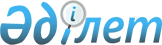 О проекте Указа Президента Республики Казахстан "О внесении изменений и дополнения в Указ Президента Республики Казахстан от 10 октября 2006 года № 198 "О Комиссии по вопросам гражданства при Президенте Республики Казахстан"Постановление Правительства Республики Казахстан от 7 апреля 2016 года № 181      Правительство Республики Казахстан ПОСТАНОВЛЯЕТ: 

      внести на рассмотрение Президента Республики Казахстан проект Указа Президента Республики Казахстан «О внесении изменений и дополнения в Указ Президента Республики Казахстан от 10 октября 2006 года № 198 «О Комиссии по вопросам гражданства при Президенте Республики Казахстан».      Премьер-Министр 

      Республики Казахстан                    К. Масимов О внесении изменений и дополнения в Указ Президента

Республики Казахстан от 10 октября 2006 года № 198 «О Комиссии

по вопросам гражданства при Президенте Республики Казахстан»      ПОСТАНОВЛЯЮ:

      1. Внести в Указ Президента Республики Казахстан от 10 октября 2006 года № 198 «О Комиссии по вопросам гражданства при Президенте Республики Казахстан» (САПП Республики Казахстан, 2006 г., № 38, ст. 421) следующие изменения и дополнение:

      в Положении о Комиссии по вопросам гражданства при Президенте Республики Казахстан, утвержденном вышеназванным Указом:

      пункт 15 изложить в следующей редакции:

      «15. Решение Комиссии принимается большинством голосов от числа ее членов, присутствующих на заседании. При разделении голосов членов Комиссии поровну решающим является голос председательствующего. Решение Комиссии оформляется протоколом, подписываемым председателем.»;

      часть четвертую пункта 17 дополнить подпунктом 4) следующего содержания:

      «4) лица, предусмотренные подпунктом 3) статьи 16-1 Закона, документы, подтверждающие национальность, справку, подтверждающую факт обучения в высшем учебном заведении Республики Казахстан, и заявление об отказе от прежнего гражданства.»;

      часть первую пункта 33 изложить в следующей редакции: 

      «33. Территориальные подразделения органов внутренних дел и загранучреждения направляют материалы в Министерство внутренних дел Республики Казахстан, которое запрашивает мнения Министерства иностранных дел Республики Казахстан, Министерства здравоохранения и социального развития Республики Казахстан и Комитета национальной безопасности Республики Казахстан о целесообразности предоставления обратившемуся лицу политического убежища.».

      2. Настоящий Указ вводится в действие по истечении десяти календарных дней после дня его первого официального опубликования.      Президент

      Республики Казахстан                   Н.Назарбаев
					© 2012. РГП на ПХВ «Институт законодательства и правовой информации Республики Казахстан» Министерства юстиции Республики Казахстан
				